Пенсионный фонд Российской Федерации
Государственное учреждение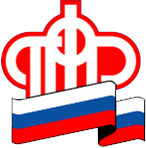 Управление  Пенсионного фонда РФ   в г. НяганиХанты-Мансийского автономного округа – Югры_________________________________(межрайонное)_____________________________________ 06 апреля  2020 года                                                                                            Пресс-релизВ апреле идти на почту не придётся — почтальон доставит пенсии и пособия на домВ апреле 2020 года из-за эпидемиологической обстановки Почта России в установленный день выплаты доставит на дом пенсии и пособия гражданам, которые ранее приходили за ними в отделение почтовой связи. Государственное учреждение – Отделение Пенсионного фонда Российской Федерации по Ханты-Мансийскому автономному округу – Югре сообщает о сокращении доставочного периода Акционерным обществом «Почта России» в апреле 2020 года.Выплата пенсий и иных социальных выплат, причитающихся пенсионеру в апреле 2020 года, будет произведена к выплате ранее установленного графика доставки при соблюдении следующих условий:Доставка пенсий и иных социальных выплат будет осуществляться в срок до 13 апреля 2020 г.В период с 14 до 20 апреля 2020 г. Акционерное общество «Почта России» будет производить повторную доставку пенсий и иных социальных выплат получателям, которым не была осуществлена выплата до 13 апреля 2020 г.Отметим, что получателям пенсий и иных социальных выплат, которых не было дома при осуществлении доставки, будет оставлено в почтовом ящике уведомление с номером телефона отделения почтовой связи для возможности уточнения срока повторной доставки. Сотрудники Пенсионного фонда и Почты России делают всё возможное, чтобы максимальное количество людей остались здоровыми в условиях пандемии, вызванной COVID-19. Чем больше людей, особенно пожилых, не будут выходить из дома, тем меньше будет угроза их здоровью.УПФР в г. Нягани ХМАО- Югры (межрайонное) тел: (834672) 3-56-02